СЛУЖБА ЭКСТРЕННОЙ ПСИХОЛОГИЧЕСКОЙ ПОМОЩИ «ТЕЛЕФОН ДОВЕРИЯ»  8-017-202-04-01 (городской)8-029-899-04-01 (МТС)звоните на ТЕЛЕФОН ДОВЕРИЯ днём и ночью в любой день…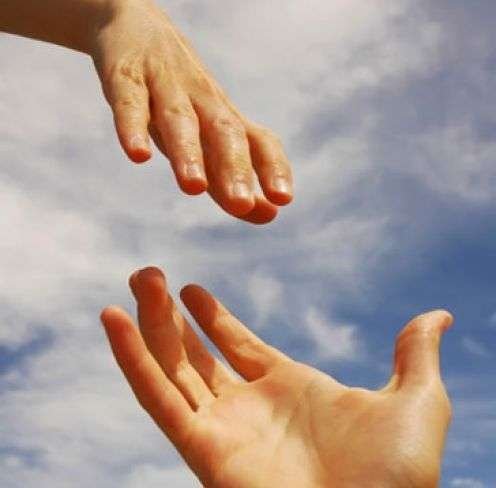      	Понимание, сочувствие и поддержка - совсем рядом!помощь оказывается бесплатно и анонимнобез ограничений возраста, пола, национальности, места жительства, состояния здоровья, сексуальной ориентациикруглосуточно без выходных ПОМНИТЕ : МЫ С ВАМИ!Главное управление здравоохранения Минского облисполкома УЗ «Минский областной клинический центр «Психиатрия-наркология»